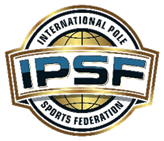 FORMULARZ BONUSÓW TECHNICZNYCH DUETÓWFORMULARZ BONUSÓW TECHNICZNYCH DUETÓWFORMULARZ BONUSÓW TECHNICZNYCH DUETÓWFORMULARZ BONUSÓW TECHNICZNYCH DUETÓWFORMULARZ BONUSÓW TECHNICZNYCH DUETÓWWypełnij formularz w kolejności wykonywania w układzie. Użyj dodatkowego arkusza, jeśli potrzebny. Wypełnij czarną czcionką.Wypełnij formularz w kolejności wykonywania w układzie. Użyj dodatkowego arkusza, jeśli potrzebny. Wypełnij czarną czcionką.Wypełnij formularz w kolejności wykonywania w układzie. Użyj dodatkowego arkusza, jeśli potrzebny. Wypełnij czarną czcionką.Wypełnij formularz w kolejności wykonywania w układzie. Użyj dodatkowego arkusza, jeśli potrzebny. Wypełnij czarną czcionką.Wypełnij formularz w kolejności wykonywania w układzie. Użyj dodatkowego arkusza, jeśli potrzebny. Wypełnij czarną czcionką.Zawodnicy: Zawodnicy: Zawodnicy: Zawodnicy: Data: Kraj/Region: Kraj/Region: Kraj/Region: Kraj/Region: Federacja: Sekcja:  Sekcja:  Kategoria:  Kategoria:  Sędzia:KolejnośćKod BonusuWartość Techniczna BonusuPunkty
(tylko sędzia)Uwagi
(tylko sędzia)123456789101112131415Pojedyncze Bonusy Łącznie (Maks. +10)Pojedyncze Bonusy Łącznie (Maks. +10)+Całościowe Punkty Bonusowe  (sędzia tylko)Całościowe Punkty Bonusowe  (sędzia tylko)Całościowe Punkty Bonusowe  (sędzia tylko)Całościowe Punkty Bonusowe  (sędzia tylko)Całościowe Punkty Bonusowe  (sędzia tylko)0 = proste,  0.5 = średnie, 1.0 =trudne, 1.5 = bardzo trudne, 2.0 = ekstremalnie trudne0 = proste,  0.5 = średnie, 1.0 =trudne, 1.5 = bardzo trudne, 2.0 = ekstremalnie trudne0 = proste,  0.5 = średnie, 1.0 =trudne, 1.5 = bardzo trudne, 2.0 = ekstremalnie trudne0 = proste,  0.5 = średnie, 1.0 =trudne, 1.5 = bardzo trudne, 2.0 = ekstremalnie trudne0 = proste,  0.5 = średnie, 1.0 =trudne, 1.5 = bardzo trudne, 2.0 = ekstremalnie trudnePunkty (sędzia)Uwagi (tylko sędzia)Synchroniczny element równoległy/blokujący i balansuSynchroniczny element równoległy/blokujący i balansuMax +2Elementy latające z partneremElementy latające z partneremMax +2Elementy wspierające partneraElementy wspierające partneraMax +2Elementy z rurą na ziemiElementy z rurą na ziemiMax +2Elementy siłoweElementy siłoweMax +2WspinaczkaWspinaczkaMax +2Przejścia na rurzePrzejścia na rurzeMax +2Całościowe bonusy łącznie (Maks. +14)Całościowe bonusy łącznie (Maks. +14)Całościowe bonusy łącznie (Maks. +14)+Obaj partnerzy łapią i lecą równo w układzieObaj partnerzy łapią i lecą równo w układzie+1-Formularz wypełniony nieprawidłowoFormularz wypełniony nieprawidłowo-1-ŁĄCZNIEŁĄCZNIEMax 25Podpisy Zawodników :                                                       Podpis Trenera: Podpisy Zawodników :                                                       Podpis Trenera: Podpisy Zawodników :                                                       Podpis Trenera: Podpisy Zawodników :                                                       Podpis Trenera: Podpisy Zawodników :                                                       Podpis Trenera: 